LEICESTER SKETCH CLUB ANNUAL EXHIBITION 2021 - ONLINE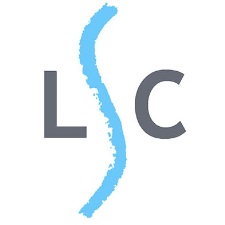 CONDITIONS OF ENTRY AND PROCEDURESLocation: Online on http://www.leicestersketchclub.co.uk/Key dates:Open for entries from:    Saturday 13th August 2021Closing date for entry:     Sunday 5th September 2021 - midnightLaunch:    Wednesday 29th September 2021 - this will be an online event Exhibition dates:  Thursday 30th September to Friday 31st December 2021Full members may submit up to three original works for the exhibition.  We would prefer that the work has not been exhibited before in Leicester but this is permissible.  This year we are also inviting associate members to submit one work.Entries should be emailed to enquiries@leicestersketchclub.co.uk, putting ‘EX21’ and your name in the email subject.Entry is free and no commission will be charged – however if you would like to sell your work, we ask that you liaise directly with the purchaser.  We can include contact details or links to your website / social media.  Please advise us if any work has sold so we can put a ‘red dot’ on it.PhotographyPhotographs of work should be as high resolution as possible, and must be cropped to size and ready to display.  We will feed back if there are any problems with the images you give us.Please ensure that work is accurately represented, checking angles and colour balance, and ensuring that it is evenly lit without any reflections or shadows.  (Photographing outdoors on an overcast day can be a good way of ensuring even lighting.  If you are unsure, there is a lot of advice online, for example on Youtube.)FramingAs this is an online-only exhibition, work does not need to be framed, and we would recommend photographing your work prior to glazing.  (If you are selling the work in a frame, we can show a separate photo of the framed work.)  Work should however still be of exhibition standard.CopyrightThe copyright of all work belongs to the artist at all times. The artist must previously inform the Committee if any reproduction licences/permissions are required, as the work may be used for promotional purposes. The artist will be credited whenever it is used online, or when an image of the work is published. Copies of other artists’ work in any form will not be acceptable; reproductions such as laser prints etc will not be accepted for exhibition. The Leicester Sketch Club reserves the right to use images for publicity purposes, for example on social media. If you do not give your consent to this, please advise the Exhibition Team prior to the launch.LEICESTER SKETCH CLUB ANNUAL EXHIBITION 2021 – ONLINEAPPLICATION FORMPlease email this form and your photographs to enquiries@leicestersketchclub.co.uk, putting ‘EX21’ and your name in the email subject.I wish to submit the following work for review by the committee and agree to abide by the conditions of entry.NAME ………………………………………………………………………..………..………………………………………………………………..Preferred contact details (internal use in case of queries)……………………………………………………………………..Artist biography for use on the exhibition website, and any information about the work you are entering (optional, 150 words max)Contact details for public use on the exhibition website, e.g. links to your website, social media etc (optional)Title of first workTitle of first workMediumPrice or NFSDate createdHeight x width Framed?Title of second workTitle of second workMediumPrice or NFSDate createdHeight x widthFramed? Title of third workTitle of third workMediumPrice or NFSDate createdHeight x widthFramed? 